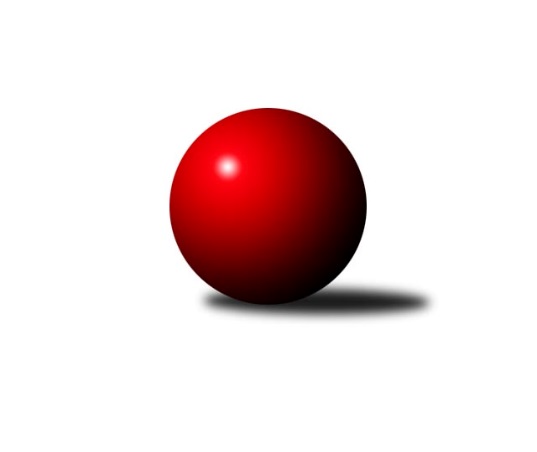 Č.8Ročník 2021/2022	30.10.2021Nejlepšího výkonu v tomto kole: 3351 dosáhlo družstvo: KK Vyškov BJihomoravská divize 2021/2022Výsledky 8. kolaSouhrnný přehled výsledků:KK Réna Ivančice 	- KK Vyškov C	2:6	2550:2558	10.0:14.0	29.10.TJ Bojkovice Krons	- SKK Dubňany B	6:2	2724:2643	14.5:9.5	29.10.KK Jiskra Čejkovice	- KK Blansko B	6:2	2667:2558	12.5:11.5	29.10.SK Baník Ratíškovice A	- TJ Sokol Mistřín B	5:3	3200:3146	13.0:11.0	29.10.KK Slovan Rosice B	- TJ Jiskra Otrokovice	2:6	3208:3219	13.0:11.0	29.10.TJ Sokol Luhačovice	- KC Zlín B	6:2	3314:3226	16.0:8.0	29.10.KK Vyškov B	- SK Baník Ratíškovice B	8:0	3351:2786	20.0:4.0	30.10.Tabulka družstev:	1.	TJ Sokol Luhačovice	8	7	0	1	45.0 : 19.0 	116.0 : 76.0 	 3147	14	2.	KK Vyškov C	8	7	0	1	44.5 : 19.5 	109.5 : 82.5 	 2943	14	3.	KK Vyškov B	8	6	0	2	43.0 : 21.0 	115.0 : 77.0 	 3198	12	4.	TJ Bojkovice Krons	8	6	0	2	35.0 : 29.0 	99.5 : 92.5 	 3126	12	5.	KK Jiskra Čejkovice	8	5	1	2	41.0 : 23.0 	109.0 : 83.0 	 3144	11	6.	SK Baník Ratíškovice A	7	4	0	3	27.0 : 29.0 	83.0 : 85.0 	 3152	8	7.	KC Zlín B	8	4	0	4	36.0 : 28.0 	94.0 : 98.0 	 2955	8	8.	TJ Jiskra Otrokovice	7	3	0	4	26.0 : 30.0 	79.0 : 89.0 	 2880	6	9.	KK Slovan Rosice B	8	3	0	5	27.0 : 37.0 	92.5 : 99.5 	 3066	6	10.	SK Baník Ratíškovice B	8	3	0	5	27.0 : 37.0 	88.0 : 104.0 	 2985	6	11.	TJ Sokol Mistřín B	8	2	1	5	23.0 : 41.0 	87.0 : 105.0 	 3192	5	12.	KK Réna Ivančice	8	2	0	6	24.0 : 40.0 	86.0 : 106.0 	 3011	4	13.	SKK Dubňany B	8	1	0	7	21.0 : 43.0 	80.5 : 111.5 	 3013	2*	14.	KK Blansko B	8	1	0	7	20.5 : 43.5 	81.0 : 111.0 	 3010	2  * Družstvu SKK Dubňany B budou v konečné tabulce odečteny 2 body
Podrobné výsledky kola:	 KK Réna Ivančice 	2550	2:6	2558	KK Vyškov C	Jan Kremláček	140 	 60 	 137 	53	390 	 0.5:3.5 	 415 	 152	62 	 148	53	Vladimír Crhonek	Eduard Kremláček	138 	 61 	 141 	72	412 	 2:2 	 415 	 148	51 	 136	80	Jana Kurialová	Tomáš Čech	156 	 71 	 159 	61	447 	 1.5:2.5 	 450 	 162	71 	 146	71	Petr Večerka	Jaroslav Mošať	144 	 80 	 148 	72	444 	 2:2 	 434 	 148	62 	 153	71	Břetislav Láník	Pavel Harenčák	137 	 61 	 138 	67	403 	 1:3 	 430 	 153	52 	 147	78	Miloslav Krejčí	Tomáš Buršík	156 	 80 	 146 	72	454 	 3:1 	 414 	 141	61 	 133	79	Pavel Zarembarozhodčí: Jaroslav MošaťNejlepší výkon utkání: 454 - Tomáš Buršík	 TJ Bojkovice Krons	2724	6:2	2643	SKK Dubňany B	Jan Lahuta	156 	 70 	 140 	90	456 	 2:2 	 465 	 168	62 	 157	78	Ladislav Teplík	Lenka Menšíková	138 	 63 	 154 	80	435 	 1.5:2.5 	 456 	 145	79 	 152	80	Zdeněk Jurkovič	Jakub Lahuta	148 	 88 	 162 	67	465 	 3:1 	 441 	 154	71 	 154	62	Jan Blahůšek	Lumír Navrátil	161 	 72 	 159 	43	435 	 3:1 	 390 	 141	52 	 147	50	Martin Koutný	Adam Kalina	164 	 52 	 161 	81	458 	 3:1 	 437 	 159	95 	 139	44	Zdeněk Kratochvíla	Petr Bařinka	165 	 75 	 167 	68	475 	 2:2 	 454 	 168	62 	 145	79	Stanislav Herkarozhodčí: Martin HradskýNejlepší výkon utkání: 475 - Petr Bařinka	 KK Jiskra Čejkovice	2667	6:2	2558	KK Blansko B	Zdeněk Škrobák	158 	 78 	 147 	88	471 	 2:2 	 449 	 160	59 	 141	89	Miroslav Flek	Jaroslav Bařina	146 	 98 	 143 	89	476 	 2:2 	 453 	 163	70 	 151	69	Jiří Zapletal	Tomáš Stávek	156 	 62 	 155 	72	445 	 3:1 	 409 	 155	63 	 129	62	Josef Kotlán	Radek Michna	139 	 54 	 144 	79	416 	 1.5:2.5 	 422 	 145	61 	 137	79	Ladislav Musil	Martin Komosný	157 	 51 	 158 	52	418 	 1:3 	 442 	 158	80 	 141	63	Ladislav Novotný	Ludvík Vaněk	149 	 62 	 146 	84	441 	 3:1 	 383 	 134	72 	 125	52	Vít Janáček *1rozhodčí: Zdeněk Škrobákstřídání: *1 od 51. hodu Jan KotoučNejlepší výkon utkání: 476 - Jaroslav Bařina	 SK Baník Ratíškovice A	3200	5:3	3146	TJ Sokol Mistřín B	Eliška Fialová	132 	 127 	 122 	106	487 	 1:3 	 499 	 117	130 	 129	123	Zdeněk Sedláček	Dominik Schüller	129 	 128 	 138 	134	529 	 3:1 	 498 	 141	113 	 125	119	Milan Peťovský	Viktor Výleta	146 	 152 	 148 	162	608 	 3:1 	 537 	 123	164 	 116	134	Michaela Varmužová	Tomáš Koplík ml.	143 	 139 	 154 	129	565 	 4:0 	 492 	 121	135 	 111	125	Dennis Urc *1	Václav Podéšť *2	114 	 123 	 118 	139	494 	 1:3 	 573 	 142	149 	 163	119	Radek Horák	Jaroslav Šerák	132 	 131 	 126 	128	517 	 1:3 	 547 	 142	122 	 132	151	Zbyněk Bábíčekrozhodčí: Michal Zdražilstřídání: *1 od 87. hodu Drahomír Urc, *2 od 61. hodu Tomáš Koplík st.Nejlepší výkon utkání: 608 - Viktor Výleta	 KK Slovan Rosice B	3208	2:6	3219	TJ Jiskra Otrokovice	Jaroslav Smrž	139 	 140 	 117 	112	508 	 1:3 	 539 	 115	144 	 142	138	Tereza Divílková	Petr Streubel	150 	 149 	 144 	147	590 	 4:0 	 540 	 127	147 	 131	135	Michael Divílek st.	Karel Plaga	137 	 120 	 123 	116	496 	 2:2 	 517 	 129	141 	 118	129	Eliška Novotná	Kamil Ondroušek	147 	 120 	 136 	135	538 	 1:3 	 584 	 142	147 	 144	151	Petr Jonášek	Michal Klvaňa	163 	 142 	 148 	147	600 	 4:0 	 542 	 145	115 	 140	142	Michael Divílek ml.	Ľubomír Kalakaj	118 	 117 	 121 	120	476 	 1:3 	 497 	 127	133 	 128	109	Jiří Gachrozhodčí:  Vedoucí družstevNejlepší výkon utkání: 600 - Michal Klvaňa	 TJ Sokol Luhačovice	3314	6:2	3226	KC Zlín B	Vratislav Kunc	137 	 142 	 139 	132	550 	 4:0 	 499 	 129	118 	 133	119	Miroslav Polášek	Tomáš Molek	133 	 169 	 145 	132	579 	 4:0 	 532 	 132	142 	 144	114	Zdeněk Bachňák	Miroslav Hvozdenský	143 	 148 	 143 	135	569 	 3:1 	 548 	 150	132 	 141	125	Martin Polepil	Jiří Konečný	138 	 132 	 130 	138	538 	 3:1 	 514 	 144	124 	 119	127	Zdeněk Šeděnka	Libor Slezák	130 	 132 	 136 	138	536 	 2:2 	 559 	 139	156 	 134	130	Filip Vrzala	Karel Máčalík	138 	 138 	 133 	133	542 	 0:4 	 574 	 143	148 	 139	144	Petr Polepilrozhodčí:  Vedoucí družstevNejlepší výkon utkání: 579 - Tomáš Molek	 KK Vyškov B	3351	8:0	2786	SK Baník Ratíškovice B	Tomáš Procházka	131 	 157 	 156 	155	599 	 4:0 	 506 	 109	122 	 132	143	Pavel Slavík	Pavel Vymazal	140 	 130 	 133 	144	547 	 3:1 	 540 	 131	127 	 129	153	Radovan Kadlec	Tomáš Vejmola	138 	 127 	 150 	131	546 	 2:2 	 516 	 102	137 	 144	133	Luděk Vacenovský	Jan Večerka	147 	 145 	 131 	131	554 	 3:1 	 494 	 109	153 	 122	110	Michal Zdražil	Jiří Trávníček	148 	 131 	 128 	145	552 	 4:0 	 487 	 135	126 	 112	114	Josef Něnička	Robert Mondřík	139 	 140 	 125 	149	553 	 4:0 	 243 	 	114 	 129		Radek Křížrozhodčí: Kamil BednářNejlepší výkon utkání: 599 - Tomáš ProcházkaPořadí jednotlivců:	jméno hráče	družstvo	celkem	plné	dorážka	chyby	poměr kuž.	Maximum	1.	Jakub Pekárek 	TJ Bojkovice Krons	586.85	378.7	208.2	1.5	4/5	(616)	2.	Tomáš Procházka 	KK Vyškov B	576.82	376.9	200.0	2.2	5/5	(623)	3.	Pavel Vymazal 	KK Vyškov B	573.62	377.1	196.5	3.0	5/5	(614)	4.	Tomáš Molek 	TJ Sokol Luhačovice	568.69	372.0	196.7	2.5	5/5	(614)	5.	Tomáš Stávek 	KK Jiskra Čejkovice	565.66	373.5	192.1	3.6	5/5	(618)	6.	Michael Divílek  ml.	TJ Jiskra Otrokovice	564.00	371.6	192.4	3.4	5/5	(609.6)	7.	Vratislav Kunc 	TJ Sokol Luhačovice	563.76	379.3	184.5	5.8	4/5	(592.8)	8.	Miroslav Hvozdenský 	TJ Sokol Luhačovice	556.80	368.3	188.5	4.8	5/5	(598)	9.	Petr Bařinka 	TJ Bojkovice Krons	554.86	379.0	175.9	5.5	5/5	(585.6)	10.	Michal Klvaňa 	KK Slovan Rosice B	550.83	367.8	183.0	5.0	4/5	(600)	11.	Jiří Trávníček 	KK Vyškov B	550.54	365.5	185.0	3.8	5/5	(573)	12.	Jan Lahuta 	TJ Bojkovice Krons	550.46	368.5	182.0	4.9	5/5	(580)	13.	Tomáš Buršík 	KK Réna Ivančice 	550.18	370.6	179.6	4.6	5/5	(566)	14.	Ludvík Vaněk 	KK Jiskra Čejkovice	549.92	373.2	176.7	4.9	5/5	(577.2)	15.	Petr Polepil 	KC Zlín B	549.71	363.4	186.3	3.8	5/5	(587)	16.	Tomáš Koplík  ml.	SK Baník Ratíškovice A	549.33	375.6	173.8	6.6	3/3	(565)	17.	Josef Něnička 	SK Baník Ratíškovice B	547.85	366.6	181.3	5.4	4/4	(582)	18.	Radovan Kadlec 	SK Baník Ratíškovice B	545.25	360.6	184.7	6.3	4/4	(573)	19.	Radek Horák 	TJ Sokol Mistřín B	544.07	367.7	176.3	6.1	5/5	(576)	20.	Viktor Výleta 	SK Baník Ratíškovice A	543.67	366.3	177.4	5.1	3/3	(608)	21.	Filip Vrzala 	KC Zlín B	543.52	365.5	178.1	5.6	5/5	(576)	22.	Vít Svoboda 	KK Jiskra Čejkovice	542.76	366.5	176.2	4.2	5/5	(599)	23.	Zbyněk Bábíček 	TJ Sokol Mistřín B	541.80	364.8	177.0	4.7	5/5	(567)	24.	Zdeněk Škrobák 	KK Jiskra Čejkovice	540.28	365.4	174.9	4.6	4/5	(565.2)	25.	Jaroslav Mošať 	KK Réna Ivančice 	540.18	362.4	177.8	3.9	5/5	(568)	26.	Libor Slezák 	TJ Sokol Luhačovice	539.36	365.8	173.5	5.3	4/5	(548)	27.	Robert Mondřík 	KK Vyškov B	538.69	367.9	170.8	6.5	5/5	(572)	28.	Petr Málek 	TJ Sokol Mistřín B	538.69	362.2	176.5	8.5	4/5	(566)	29.	Tomáš Vejmola 	KK Vyškov B	538.50	366.3	172.2	5.0	4/5	(566)	30.	Jakub Cizler 	TJ Sokol Mistřín B	538.00	374.4	163.6	5.4	4/5	(556)	31.	Radek Michna 	KK Jiskra Čejkovice	536.60	361.6	175.0	7.1	5/5	(566)	32.	Zdeněk Kratochvíla 	SKK Dubňany B	535.98	361.0	175.0	5.7	5/5	(545)	33.	Jiří Konečný 	TJ Sokol Luhačovice	534.80	365.2	169.6	4.9	5/5	(570)	34.	Karel Máčalík 	TJ Sokol Luhačovice	534.41	359.8	174.6	5.6	4/5	(577)	35.	Miloslav Krejčí 	KK Vyškov C	534.40	364.7	169.7	7.6	5/5	(571)	36.	Miroslav Flek 	KK Blansko B	533.46	362.1	171.4	7.8	5/5	(558)	37.	Zdeněk Bachňák 	KC Zlín B	533.23	365.9	167.3	8.3	5/5	(561)	38.	Dominik Schüller 	SK Baník Ratíškovice A	532.25	352.0	180.3	5.8	3/3	(590)	39.	Ladislav Novotný 	KK Blansko B	531.61	354.9	176.7	4.3	5/5	(569)	40.	Petr Jonášek 	TJ Jiskra Otrokovice	531.60	362.2	169.4	9.3	4/5	(584)	41.	Jan Večerka 	KK Vyškov B	531.48	364.4	167.1	5.5	4/5	(562)	42.	Martin Mačák 	SKK Dubňany B	530.17	362.5	167.7	6.7	4/5	(556)	43.	Jaroslav Šerák 	SK Baník Ratíškovice A	530.00	357.1	172.9	5.4	3/3	(606)	44.	Tereza Divílková 	TJ Jiskra Otrokovice	529.68	354.2	175.5	5.7	5/5	(589)	45.	Břetislav Láník 	KK Vyškov C	529.68	366.1	163.6	4.4	4/5	(551)	46.	Jiří Zapletal 	KK Blansko B	528.07	353.6	174.5	6.4	5/5	(543.6)	47.	Pavel Zaremba 	KK Vyškov C	526.48	359.9	166.6	6.0	5/5	(561)	48.	Luděk Vacenovský 	SK Baník Ratíškovice B	526.45	369.6	156.9	9.0	4/4	(547)	49.	Petr Večerka 	KK Vyškov C	526.34	353.3	173.1	6.3	5/5	(551)	50.	Miroslav Ptáček 	KK Slovan Rosice B	526.00	370.3	155.7	5.6	5/5	(567)	51.	Jan Blahůšek 	SKK Dubňany B	525.24	354.7	170.5	9.1	5/5	(575)	52.	Martin Polepil 	KC Zlín B	523.00	362.1	160.9	7.7	4/5	(548)	53.	Martin Komosný 	KK Jiskra Čejkovice	522.40	354.0	168.4	4.1	5/5	(562)	54.	Ladislav Teplík 	SKK Dubňany B	521.80	363.6	158.2	8.6	5/5	(558)	55.	Václav Podéšť 	SK Baník Ratíškovice A	520.50	362.0	158.5	11.5	2/3	(526)	56.	Jaroslav Smrž 	KK Slovan Rosice B	520.17	356.1	164.1	7.8	5/5	(549)	57.	Tomáš Čech 	KK Réna Ivančice 	518.95	364.0	155.0	6.0	4/5	(536.4)	58.	Karel Plaga 	KK Slovan Rosice B	518.92	356.8	162.2	6.9	4/5	(553)	59.	Jakub Lahuta 	TJ Bojkovice Krons	518.65	368.3	150.4	7.9	4/5	(558)	60.	Josef Kotlán 	KK Blansko B	518.29	360.5	157.8	7.3	5/5	(551)	61.	Zdeněk Šeděnka 	KC Zlín B	518.16	353.1	165.1	6.6	5/5	(566.4)	62.	Vladimír Crhonek 	KK Vyškov C	517.25	355.8	161.5	7.9	4/5	(546)	63.	Pavel Slavík 	SK Baník Ratíškovice B	512.60	352.1	160.5	6.9	4/4	(539)	64.	Zdeněk Jurkovič 	SKK Dubňany B	511.49	351.8	159.7	8.4	5/5	(547.2)	65.	Eliška Novotná 	TJ Jiskra Otrokovice	510.73	354.7	156.0	9.4	4/5	(536)	66.	Ladislav Musil 	KK Blansko B	510.35	346.2	164.1	9.0	4/5	(528)	67.	Eduard Kremláček 	KK Réna Ivančice 	504.65	348.4	156.3	8.0	4/5	(525)	68.	Michal Zdražil 	SK Baník Ratíškovice B	503.02	356.0	147.0	11.4	3/4	(521)	69.	Pavel Harenčák 	KK Réna Ivančice 	502.50	338.8	163.8	6.7	4/5	(524)	70.	Eliška Fialová 	SK Baník Ratíškovice A	502.50	353.3	149.3	9.8	3/3	(524)	71.	Miroslav Polášek 	KC Zlín B	501.07	349.6	151.5	8.8	4/5	(561)	72.	Luděk Kolář 	KK Réna Ivančice 	499.28	350.3	149.0	12.6	5/5	(529)	73.	Michael Divílek  st.	TJ Jiskra Otrokovice	482.25	335.9	146.4	16.0	4/5	(540)	74.	Petr Špatný 	KK Slovan Rosice B	474.15	341.3	132.9	13.9	4/5	(501.6)	75.	Radek Kříž 	SK Baník Ratíškovice B	466.75	329.7	137.1	4.5	4/4	(552)		Petr Streubel 	KK Slovan Rosice B	596.80	385.1	211.7	1.6	3/5	(620.4)		Samuel Kliment 	KC Zlín B	568.00	370.0	198.0	6.5	1/5	(574)		Petr Mňačko 	KC Zlín B	564.00	387.0	177.0	7.0	1/5	(564)		Michaela Varmužová 	TJ Sokol Mistřín B	552.25	373.0	179.3	3.3	2/5	(582)		Petr Valášek 	TJ Sokol Mistřín B	549.11	376.0	173.1	6.1	3/5	(574)		Adam Kalina 	TJ Bojkovice Krons	548.00	382.4	165.6	6.6	2/5	(556)		Jakub Süsz 	TJ Jiskra Otrokovice	546.30	374.9	171.4	3.9	2/5	(555.6)		Kamil Ondroušek 	KK Slovan Rosice B	544.20	383.0	161.2	9.6	2/5	(560.4)		Milan Ryšánek 	KK Vyškov C	544.00	344.0	200.0	10.0	1/5	(544)		Stanislav Herka 	SKK Dubňany B	541.43	368.2	173.2	9.1	3/5	(575)		Tomáš Mráka 	SK Baník Ratíškovice B	539.83	355.0	184.8	3.7	2/4	(560)		Magda Winterová 	KK Slovan Rosice B	535.10	355.4	179.8	7.3	2/5	(539)		Lumír Navrátil 	TJ Bojkovice Krons	531.07	365.1	166.0	7.5	3/5	(551)		Ľubomír Kalakaj 	KK Slovan Rosice B	529.56	360.6	169.0	7.4	3/5	(559)		Jaroslav Bařina 	KK Jiskra Čejkovice	529.20	353.6	175.6	8.8	1/5	(571.2)		Zbyněk Cizler 	TJ Sokol Mistřín B	527.67	364.3	163.3	8.0	3/5	(553)		Pavel Kubálek 	KC Zlín B	524.25	354.0	170.3	4.4	2/5	(583)		Lenka Menšíková 	TJ Bojkovice Krons	522.00	350.4	171.6	3.6	1/5	(522)		Karel Kolařík 	KK Blansko B	521.67	362.7	159.0	9.0	1/5	(533)		Jiří Kafka 	TJ Bojkovice Krons	521.47	370.2	151.3	14.4	3/5	(556)		Tomáš Jelínek 	KK Vyškov C	520.44	355.4	165.1	9.3	3/5	(549)		Martin Hradský 	TJ Bojkovice Krons	520.40	353.1	167.3	8.2	2/5	(536.4)		Michal Veselý 	SKK Dubňany B	520.00	351.3	168.8	9.0	2/5	(546)		Vít Janáček 	KK Blansko B	517.67	350.0	167.7	5.5	3/5	(559)		Zdeněk Helešic 	SK Baník Ratíškovice B	516.25	342.8	173.5	6.3	1/4	(538)		Kamil Bednář 	KK Vyškov B	515.53	361.4	154.1	6.7	3/5	(538)		Tomáš Řihánek 	KK Réna Ivančice 	514.20	363.0	151.2	6.0	1/5	(516)		David Hanke 	TJ Bojkovice Krons	513.00	378.0	135.0	9.0	1/5	(513)		Petr Matuška 	KK Vyškov C	509.80	349.3	160.5	6.7	2/5	(542)		Jana Kurialová 	KK Vyškov C	509.00	346.4	162.6	4.4	2/5	(520)		Marie Kobylková 	SK Baník Ratíškovice A	509.00	367.0	142.0	16.0	1/3	(509)		Jiří Gach 	TJ Jiskra Otrokovice	507.47	347.9	159.6	3.5	3/5	(555)		Miroslav Nemrava 	KK Réna Ivančice 	506.07	363.9	142.1	12.0	3/5	(537)		Milan Peťovský 	TJ Sokol Mistřín B	502.08	346.9	155.2	8.3	3/5	(557)		Petr Kudláček 	TJ Sokol Luhačovice	500.67	345.3	155.3	6.3	3/5	(547)		Zdeněk Sedláček 	TJ Sokol Mistřín B	499.00	333.0	166.0	8.0	1/5	(499)		Jana Mačudová 	SK Baník Ratíškovice B	496.00	352.0	144.0	12.0	1/4	(496)		Jakub Sabák 	TJ Jiskra Otrokovice	493.00	346.0	147.0	18.0	2/5	(510)		Václav Luža 	TJ Sokol Mistřín B	491.00	345.0	146.0	7.0	1/5	(491)		Josef Michálek 	KK Vyškov C	490.00	341.0	149.0	10.0	1/5	(490)		Jan Kotouč 	KK Blansko B	483.00	339.0	144.0	14.0	1/5	(483)		Milan Žáček 	TJ Sokol Luhačovice	482.00	337.0	145.0	11.0	1/5	(482)		Martin Koutný 	SKK Dubňany B	479.00	348.2	130.8	11.9	3/5	(510)		Naděžda Musilová 	KK Blansko B	476.00	321.0	155.0	8.0	1/5	(476)		Karel Šustek 	KK Réna Ivančice 	463.20	325.8	137.4	15.0	1/5	(466.8)		Jan Kremláček 	KK Réna Ivančice 	457.80	320.4	137.4	12.6	1/5	(468)		Teofil Hasák 	TJ Jiskra Otrokovice	454.87	331.2	123.6	14.8	3/5	(519)		Jarmila Bábíčková 	SK Baník Ratíškovice A	451.00	331.0	120.0	11.0	1/3	(451)Sportovně technické informace:Starty náhradníků:registrační číslo	jméno a příjmení 	datum startu 	družstvo	číslo startu22066	Dennis Urc	29.10.2021	TJ Sokol Mistřín B	3x8920	Drahomír Urc	29.10.2021	TJ Sokol Mistřín B	2x24366	Michaela Varmužová	29.10.2021	TJ Sokol Mistřín B	3x18088	Zdeněk Sedláček	29.10.2021	TJ Sokol Mistřín B	2x24918	Kamil Ondroušek	29.10.2021	KK Slovan Rosice B	3x23462	Vladimír Crhonek	29.10.2021	KK Vyškov C	4x25624	Tomáš Koplík st.	29.10.2021	SK Baník Ratíškovice A	2x10360	Jana Kurialová	29.10.2021	KK Vyškov C	2x
Hráči dopsaní na soupisku:registrační číslo	jméno a příjmení 	datum startu 	družstvo	Program dalšího kola:9. kolo5.11.2021	pá	17:30	KK Jiskra Čejkovice - SK Baník Ratíškovice A	5.11.2021	pá	18:00	SK Baník Ratíškovice B - TJ Sokol Luhačovice	5.11.2021	pá	18:00	KK Blansko B - KC Zlín B	6.11.2021	so	9:00	KK Vyškov C - TJ Bojkovice Krons	6.11.2021	so	9:30	TJ Jiskra Otrokovice - KK Vyškov B	6.11.2021	so	14:00	SKK Dubňany B - KK Slovan Rosice B	6.11.2021	so	16:30	TJ Sokol Mistřín B - KK Réna Ivančice 	Nejlepší šestka kola - absolutněNejlepší šestka kola - absolutněNejlepší šestka kola - absolutněNejlepší šestka kola - absolutněNejlepší šestka kola - dle průměru kuželenNejlepší šestka kola - dle průměru kuželenNejlepší šestka kola - dle průměru kuželenNejlepší šestka kola - dle průměru kuželenNejlepší šestka kola - dle průměru kuželenPočetJménoNázev týmuVýkonPočetJménoNázev týmuPrůměr (%)Výkon1xViktor VýletaRatíškovice A6082xViktor VýletaRatíškovice A115.796081xMichal KlvaňaRosice B6004xTomáš ProcházkaVyškov B113.945993xTomáš ProcházkaVyškov B5991xMichal KlvaňaRosice B112.596005xPetr StreubelRosice B5905xPetr StreubelRosice B110.715901xPetr JonášekOtrokovice5841xTomáš BuršíkRéna Ivančice 109.584544xTomáš MolekLuhačovice5791xPetr JonášekOtrokovice109.58584